ВОЛШЕБНЫЕ ТОЧКИ ЗДОРОВЬЯТочка 1 связана со слизистой оболочкой трахеи, бронхов, а также с костным мозгом. При массаже этой точки уменьшается кашель, улучшается кроветворение.                                        Точка 2 связана со слизистой оболочкой нижних отделов глотки, гортани, а также с тимусом (вилочковой железой),регулирующим иммунные функции организма. Массаж этой точки повышает сопротивляемость инфекционным болезням.Точка 3 связана с особыми образованиями, контролирующими химический состав крови и одновременно повышающими защитные свойства слизистой оболочки глотки и гортани.Точка 4 связана со слизистой оболочкой задней стенки глотки, гортани и верхним шейным симпатическим нервным узлом. Массаж этой точки активизирует кровоснабжение головы, шеи, туловища.Точка 5 расположена в области VII шейного и I грудного позвонков. Она связана со слизистой оболочкой трахеи, глотки, пищевода, а главное – с нижним шейным симпатическим нервным узлом. Массаж этой точки нормализует деятельность сосудов, сердца, бронхов, легких.Точка 6 связана с передней и средней долями гипофиза. Массаж этой точки улучшает кровоснабжение слизистой оболочки носа, гайморовых полостей, а главное – гипофиза. Дыхание через нос становится свободным, насморк проходит.Точка 7 связана со слизистой оболочкой решетчатых образований полости носа и лобных пазух, а также с лобными отделами головного мозга. Массаж этой точки улучшает кровообращение слизистой оболочки верхних отделов полости носа, а также области глазного яблока и лобных отделов головного мозга.Массаж точки 8 положительно воздействует на орган слуха и вестибулярный аппарат.Массаж точки 9 нормализует многие функции организма, так как руки человека через шейные отделы спинного мозга и определенные области коры больших полушарий головного мозга связаны со всеми точками, о которых было рассказано.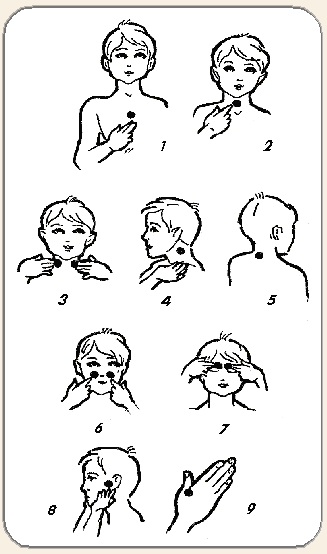 